For Research Use Only. Not For Use In Diagnostic ProceduresAnnexin V-FITC/PI Apoptosis Detection KitCat.No. MD8831Product Size : 20 tests / 50 tests / 100 testsTechnical literature is available at: www.mesgenbio.com.  E-mail MesGen Technical Services if you have questions on use of this system: tech@mesgenbio.comDescriptionAnnexins are a family of calcium-dependent phospholipid-binding proteins, which bind to phosphatidylserine (PS) to identify apoptotic cells. In healthy cells, PS is predominantly located along the cytosolic side of the plasma membrane. Upon initiation of apoptosis, PS loses its asymmetric distribution in the phospholipid bilayer and translocates to the extracellular membrane, which is detectable with fluorescently labeled Annexin V. In early stages of apoptosis, the plasma membrane excludes viability dyes such as propidium iodide (PI), therefore cells which display only Annexin V staining (PI negative) are in early stages of apoptosis. During late-stage apoptosis, loss of cell membrane integrity allows Annexin V binding to cytosolic PS, as well as cell uptake of PI. Annexin V staining, paired with PI is widely used to identify apoptotic stages by flow cytometry.Principles of the Test Annexin V exhibits anti-phospholipase activity and binds to phosphatidylserine. FITC labelling allows simple direct detection by FACS analysis. Counterstaining by propidium iodide allows the discrimination of apoptotic cells. Kit Components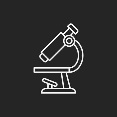 Do not eatStaining Procedure1. Wash the cells twice with cold Phosphate-Buffered Saline (PBS)  (MesGen Cat.No.MG3150), and then resuspend cells in 400µl 1×Binding Buffer at a concentration of 0.25-1.0 x 107 cells/ml.2. Add 5 µl of Annexin V-FITC. Gently vortex the cells and incubate for 15 min at room temperature (25°C) in the dark.3. Add 10 µl of Propidium Iodide Solution and incubate for 5 min at 4°C in the dark.4. Analyze by flow cytometry with proper machine settings.CautionPropidium Iodide Solution is toxigenic and mutagenic; handle with care.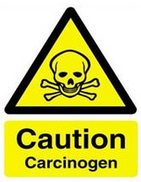 Storage ConditionAnnexin V-FITC Store at-20°C. 1×Binding Buffer and Propidium iodide (PI) Store at 2-8°C. All Reagent Stored Protecting From Light.ReferencesBiomacromolecules. 2018,19.555−562For Research Use Only. Not For Use In Diagnostic Procedures.Annexin V-FITC/PI细胞凋亡检测试剂盒20T50T100TAnnexin V-FITC100µl250µl500µlPropidium iodide (PI)200µl500µl1000µl1×Binding Buffer8ml20ml40ml